Департамент здравоохранения Курганской областиГКУ «Курганский областной Центр медицинской профилактики»											                          18+СИНДРОМ ВНЕЗАПНОЙ ДЕТСКОЙ СМЕРТИ:КАК ЗАЩИТИТЬ РЕБЕНКА?  ПОЛОЖЕНИЕ ВО СНЕ			     СПАЛЬНОЕ МЕСТО	  ДА  -  на спине 					     ДА – в одной комнате	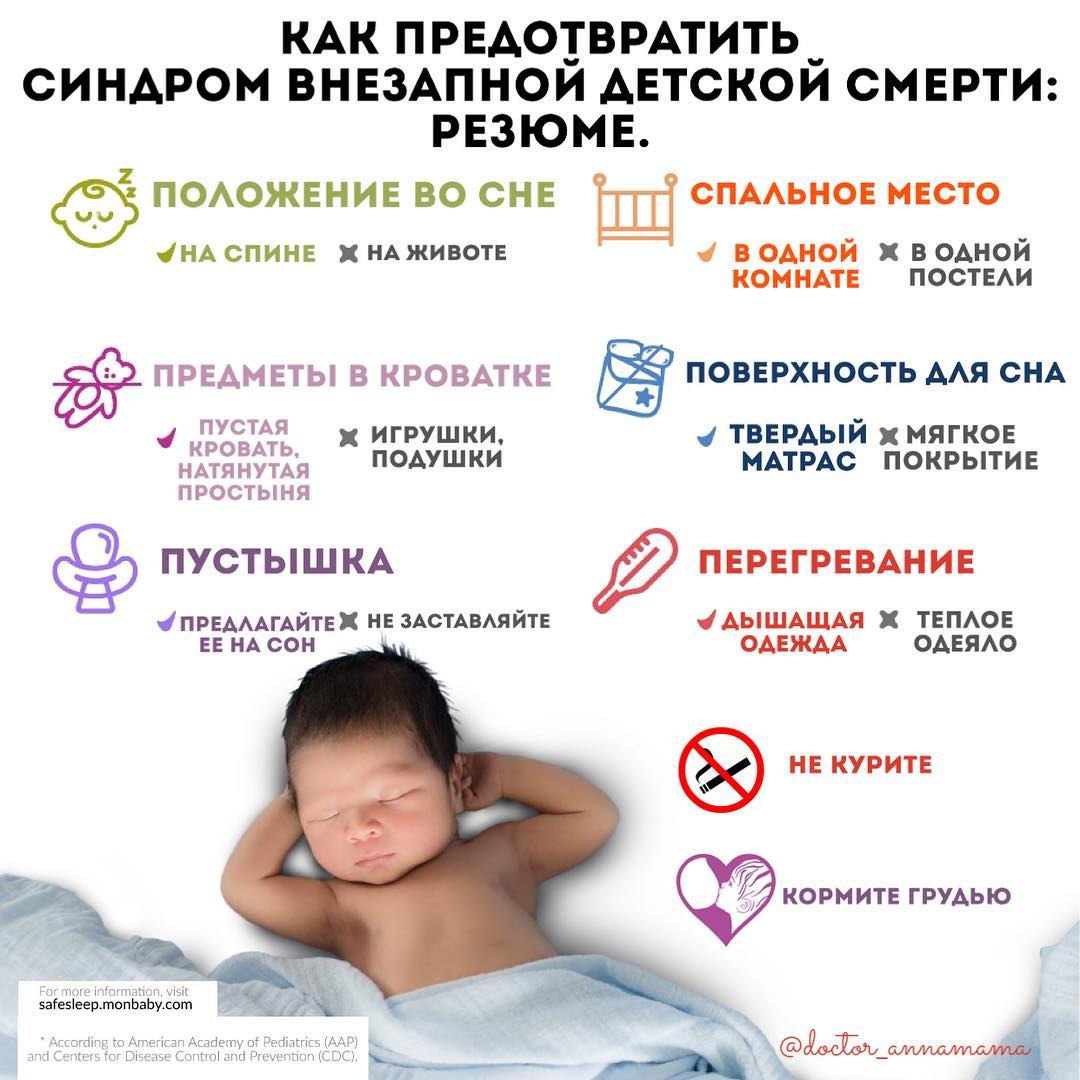   НЕТ  - на животе 		                                НЕТ – в одной постели								  ПРЕДМЕТЫ В КРОВАТКЕ	              ПОВЕРХНОСТЬ ДЛЯ СНА  ДА - пустая кровать, 	ДА – твердый матрас  натянутая простыня	НЕТ – мягкое покрытие  НЕТ - игрушки и подушки  							   ПУСТЫШКА					    ПЕРЕГРЕВАНИЕ  ДА  - предлагайте её на сон 		    ДА - дышащая одежда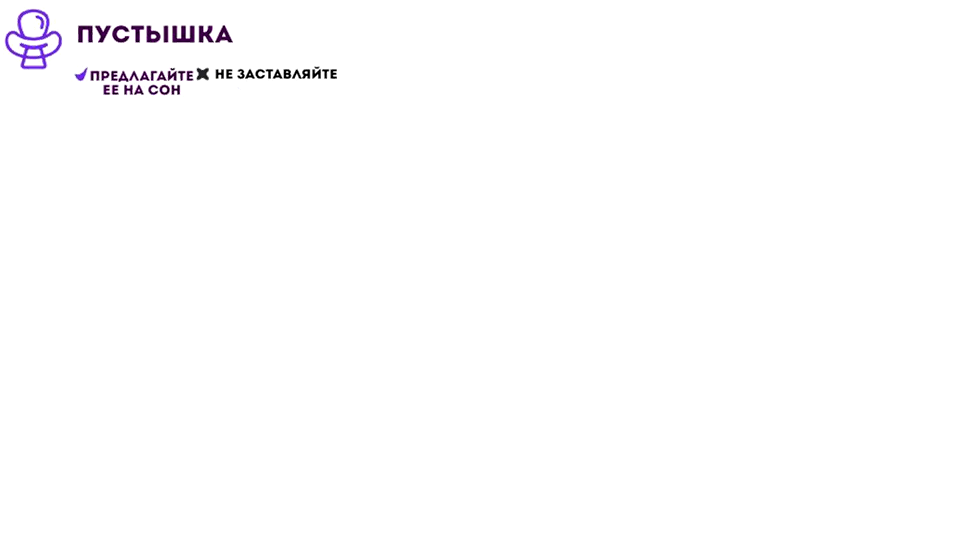   НЕТ - не заставляйте                                   НЕТ – тёплое, тяжёлое                                                                              								                    одеяло		       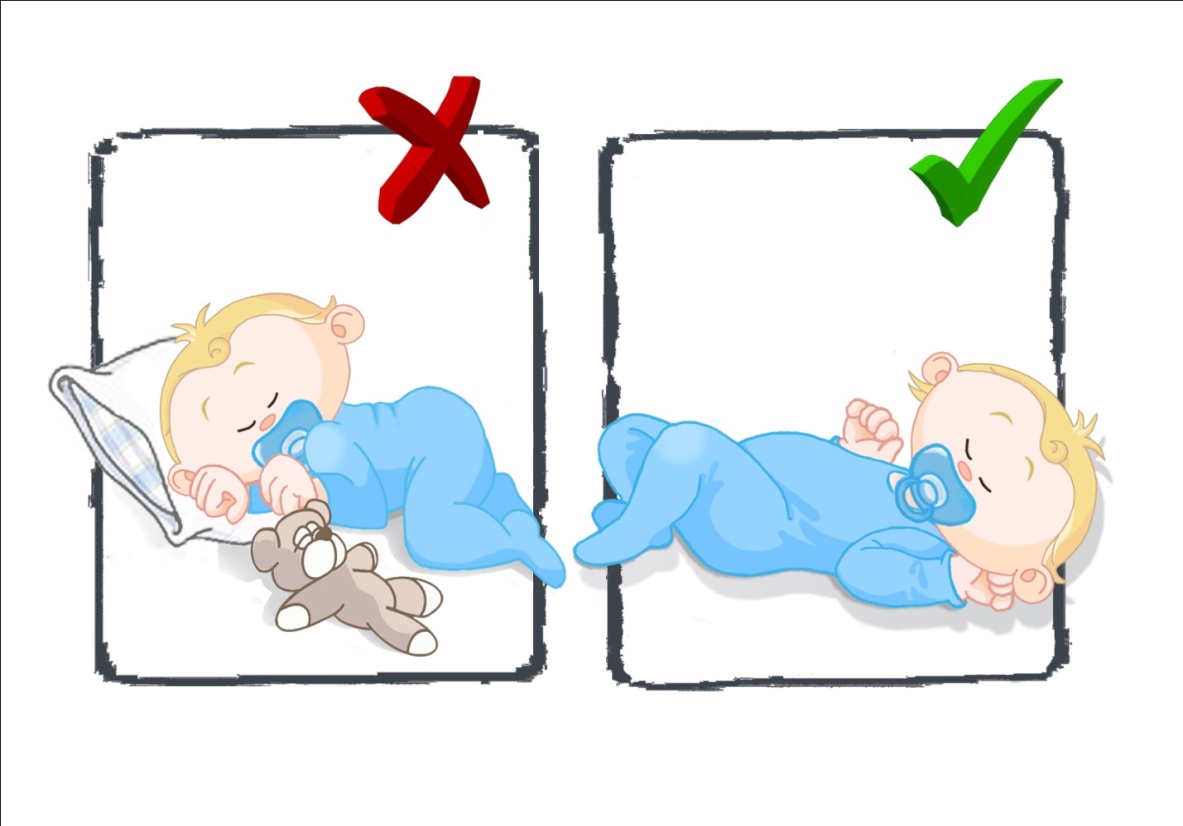 	                          НЕ КУРИТЕ!	                          КОРМИТЕ   ГРУДЬЮ	                                                                     г. Курган, 2019 г.